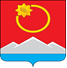 АДМИНИСТРАЦИЯ ТЕНЬКИНСКОГО МУНИЦИПАЛЬНОГО ОКРУГАМАГАДАНСКОЙ ОБЛАСТИП О С Т А Н О В Л Е Н И Е      04.12.2023 № 739-па               п. Усть-ОмчугО создании муниципальной комиссии по обследованию жилых помещений инвалидов и общего имущества в многоквартирных домах, в которых проживают инвалиды на территории Тенькинского муниципального округа Магаданской областиВ соответствии с постановлением Правительства РФ от 09.07.2016 года № 649 «О мерах по приспособлению жилых помещений и общего имущества в многоквартирном доме с учетом потребностей инвалидов», администрация Тенькинского муниципального округа Магаданской области                            п о с т а н о в л я е т:1. Создать муниципальную комиссию по обследованию жилых помещений инвалидов и общего имущества в многоквартирных домах, в которых проживают инвалиды на территории Тенькинского муниципального округа Магаданской области.	2. Утвердить Положение о порядке работы муниципальной комиссии по обследованию жилых помещений инвалидов и общего имущества в многоквартирных домах, в которых проживают инвалиды, на территории Тенькинского муниципального округа Магаданской области, согласно приложению № 1.3. Утвердить Состав муниципальной комиссии по обследованию жилых помещений инвалидов и общего имущества в многоквартирных домах, в которых проживают инвалиды, на территории Тенькинского муниципального округа Магаданской области, согласно приложению № 2.4. Признать утратившими силу:- постановление администрации Тенькинского городского округа Магаданской области от 29 июня 2017 года № 248-па «О создании муниципальной комиссии по обследованию жилых помещений инвалидов и общего имущества в многоквартирных домах, в которых проживают инвалиды на территории Тенькинского городского округа Магаданской области»;- постановление администрации Тенькинского городского округа Магаданской области от 09 августа 2019 года № 229-па «О внесении изменений в постановление администрации Тенькинского городского округа Магаданской области от 29 июня 2017 № 248-па «О создании муниципальной комиссии по обследованию жилых помещений инвалидов и общего имущества в многоквартирных домах, в которых проживают инвалиды на территории Тенькинского городского округа Магаданской области»;- постановление администрации Тенькинского городского округа Магаданской области от 05 августа 2020 года № 206-па «О внесении изменений в постановление администрации Тенькинского городского округа Магаданской области от 29 июня 2017 № 248-па «О создании муниципальной комиссии по обследованию жилых помещений инвалидов и общего имущества в многоквартирных домах, в которых проживают инвалиды на территории Тенькинского городского округа Магаданской области»;- постановление администрации Тенькинского городского округа Магаданской области от 09 ноября 2020 года № 296-па «О внесении изменений в постановление администрации Тенькинского городского округа Магаданской области от 29 июня 2017 № 248-па «О создании муниципальной комиссии по обследованию жилых помещений инвалидов и общего имущества в многоквартирных домах, в которых проживают инвалиды на территории Тенькинского городского округа Магаданской области»;- постановление администрации Тенькинского городского округа Магаданской области от 12 апреля 2021 года № 108-па «О внесении изменений в постановление администрации Тенькинского городского округа Магаданской области от 29 июня 2017 № 248-па «О создании муниципальной комиссии по обследованию жилых помещений инвалидов и общего имущества в многоквартирных домах, в которых проживают инвалиды на территории Тенькинского городского округа Магаданской области»;- постановление администрации Тенькинского городского округа Магаданской области от 27 сентября 2021 года № 269-па «О внесении изменений в постановление администрации Тенькинского городского округа Магаданской области от 29 июня 2017 № 248-па «О создании муниципальной комиссии по обследованию жилых помещений инвалидов и общего имущества в многоквартирных домах, в которых проживают инвалиды на территории Тенькинского городского округа Магаданской области»;- постановление администрации Тенькинского городского округа Магаданской области от 19 сентября 2022 года № 318-па «О внесении изменений в постановление администрации Тенькинского городского округа Магаданской области от 29 июня 2017 № 248-па «О создании муниципальной комиссии по обследованию жилых помещений инвалидов и общего имущества в многоквартирных домах, в которых проживают инвалиды на территории Тенькинского городского округа Магаданской области»;- постановление администрации Тенькинского городского округа Магаданской области от 20 сентября 2022 года № 322-па «О внесении изменений в постановление администрации Тенькинского городского округа Магаданской области от 29 июня 2017 № 248-па «О создании муниципальной комиссии по обследованию жилых помещений инвалидов и общего имущества в многоквартирных домах, в которых проживают инвалиды на территории Тенькинского городского округа Магаданской области»;- постановление администрации Тенькинского городского округа Магаданской области от 19 октября 2022 года № 366-па «О внесении изменений в постановление администрации Тенькинского городского округа Магаданской области от 29 июня 2017 № 248-па «О создании муниципальной комиссии по обследованию жилых помещений инвалидов и общего имущества в многоквартирных домах, в которых проживают инвалиды на территории Тенькинского городского округа Магаданской области».	5. Контроль за исполнением настоящего постановления возложить на первого заместителя главы администрации Тенькинского муниципального округа Магаданской области.	6. Настоящее постановление подлежит официальному опубликованию (обнародованию).Глава Тенькинского муниципального округа                             Д. А. РевутскийПоложение о порядке работы муниципальной комиссии по обследованию жилых помещений инвалидов и общего имущества в многоквартирных домах, в которых проживают инвалиды, на территории Тенькинского муниципального округа Магаданской областиОбщие положения1.1. Настоящее Положение разработано в соответствии с Гражданским кодексом Российской Федерации, Жилищным кодексом Российской Федерации, Федеральным законом от 06.10.2003 № 131-ФЗ «Об общих принципах организации местного самоуправления в Российской Федерации», постановлением Правительства РФ от 09.07.2016 года № 649 «О мерах по приспособлению жилых помещений и общего имущества в многоквартирном доме с учетом потребностей инвалидов».1.2. Настоящее Положение устанавливает порядок работы и полномочия муниципальной комиссии по обследованию жилых помещений инвалидов и общего имущества в многоквартирных домах, в которых проживают инвалиды, на территории Тенькинского муниципального округа Магаданской области (далее по тексту – Комиссия).2. Цели и задачи комиссии	2.1. Комиссия создаётся для проведения обследования жилого помещения инвалида, отнесённого к муниципальному или частному жилищному фонду и общего имущества в многоквартирном доме, в котором проживает инвалид, с целью оценки приспособления жилого помещения инвалида и общего имущества в многоквартирном доме, в котором проживает инвалид, с учётом потребностей инвалида и обеспечения условий их доступности, а также оценки возможности их приспособления с учётом потребностей инвалида в зависимости от особенностей ограничения жизнедеятельности, обусловленного инвалидностью лица, проживающего в таком помещении.3. Функции комиссии3.1. Функциями комиссии при проведении обследования являются:а) рассмотрение документов о характеристиках жилого помещения инвалида, общего имущества в многоквартирном доме, в котором проживает инвалид (технический паспорт, технический план), кадастровый паспорт и иные документы);б) рассмотрение документов о признании гражданина инвалидом, в том числе: выписки из акта медико-социальной экспертизы гражданина, признанного инвалидом;в) проведение визуального, технического осмотра жилого помещения инвалида, общего имущества в многоквартирном доме, в котором проживает инвалид, при необходимости проведение дополнительных обследований, испытаний несущих конструкций жилого здания;г) проведение беседы с гражданином, признанным инвалидом, проживающим в жилом помещении, в целях выявления конкретных потребностей этого гражданина в отношении приспособления жилого помещения;д) оценка необходимости и возможности приспособления жилого помещения инвалида и общего имущества в многоквартирном доме, в котором проживает инвалид, с учетом потребностей инвалида и обеспечения условий их доступности для инвалида.4. Порядок работы комиссии	4.1. Руководство комиссией осуществляет председатель комиссии, а в его отсутствие - заместитель председателя комиссии.	4.2. К членам Комиссии относятся: председатель, заместитель председателя, члены Комиссии. 	Численный состав комиссии не может быть менее пяти членов комиссии.	4.3. Председатель комиссии:	а) осуществляет общее руководство работой комиссией и обеспечивает исполнение настоящего Положения;	б) утверждает план проведения мероприятий по обследованию жилого помещения инвалида и общего имущества в многоквартирном доме, в котором проживает инвалид;	в) осуществляет иные действия в соответствии с законодательством Российской Федерации и настоящим Положением.	4.4. К участию в работе комиссии могут привлекаться представители организации, осуществляющей деятельность по управлению многоквартирным домом, в котором располагается жилое помещение инвалида, в отношении которого проводится обследование.	4.5. Решения комиссии принимаются большинством голосов членов комиссии. При равенстве голосов членов комиссии решающим является голос председателя комиссии. В случае несогласия с принятым решением, члены комиссии вправе выразить свое особое мнение в письменной форме и приложить его к решению комиссии.	4.6. По результатам обследования оформляется акт обследования жилого помещения инвалида и общего имущества в многоквартирном доме, в котором проживает инвалид, в целях их приспособления с учетом потребностей инвалида и обеспечения условий их доступности для инвалида (далее - акт обследования), содержащий:	а) описание характеристик жилого помещения инвалида, составленное на основании результатов обследования;	б) перечень требований из числа требований, предусмотренных разделами III и IV постановления Правительства РФ от 09.07.2016 года        № 649 «О мерах по приспособлению жилых помещений и общего имущества в многоквартирном доме с учетом потребностей инвалидов», которым не соответствует обследуемое жилое помещение инвалида (если такие несоответствия были выявлены);	в) описание характеристик общего имущества в многоквартирном доме, в котором проживает инвалид, составленное на основании результатов обследования;	г) выводы комиссии о наличии или об отсутствии необходимости приспособления жилого помещения инвалида и общего имущества в многоквартирном доме, в котором проживает инвалид, с учетом потребностей инвалида и обеспечения условий их доступности для инвалида с мотивированным обоснованием;	д) выводы комиссии о наличии или об отсутствии технической возможности для приспособления жилого помещения инвалида и (или) общего имущества в многоквартирном доме, в котором проживает инвалид, с учетом потребностей инвалида и обеспечения условий их доступности для инвалида с мотивированным обоснованием;	е) перечень мероприятий по приспособлению жилого помещения инвалида и общего имущества в многоквартирном доме, в котором проживает инвалид, с учетом потребностей инвалида и обеспечения условий их доступности.	4.7. В случае если в акте обследования содержится вывод об отсутствии технической возможности для приспособления жилого помещения инвалида и (или) общего имущества в многоквартирном доме, в котором проживает инвалид, с учетом потребностей инвалида и обеспечения условий их доступности, то есть о невозможности приспособления жилого помещения инвалида и (или) общего имущества в многоквартирном доме, в котором проживает инвалид, с учетом потребностей инвалидов, обеспечения условий их доступности для инвалида без изменения существующих несущих и ограждающих конструкций многоквартирного дома (части дома) путем осуществления его реконструкции или капитального ремонта, комиссия выносит решение о проведении проверки экономической целесообразности такой реконструкции или капитального ремонта многоквартирного дома (части дома) в целях приспособления жилого помещения инвалида и (или) общего имущества в многоквартирном доме, в котором проживает инвалид, с учетом потребностей инвалида и обеспечения условий их доступности для инвалида, а уполномоченный орган обеспечивает ее проведение.	4.8. По результатам проверки экономической целесообразности (нецелесообразности) реконструкции или капитального ремонта многоквартирного дома (части дома), в котором проживает инвалид, в целях приспособления с учетом потребностей инвалида и обеспечения условий их доступности для инвалида комиссия принимает решение:	а) об экономической целесообразности реконструкции или капитального ремонта многоквартирного дома (части дома), в котором проживает инвалид, в целях приспособления жилого помещения инвалида и (или) общего имущества в многоквартирном доме, в котором проживает инвалид, с учетом потребностей инвалида и обеспечения условий их доступности для инвалида;	б) об экономической нецелесообразности реконструкции или капитального ремонта многоквартирного дома (части дома), в котором проживает инвалид, в целях приспособления жилого помещения инвалида и (или) общего имущества в многоквартирном доме, в котором проживает инвалид, с учетом потребностей инвалида и обеспечения условий их доступности для инвалида.	4.9. Результатом работы комиссии является заключение о возможности приспособления жилого помещения инвалида и общего имущества в многоквартирном доме, в котором проживает инвалид, с учетом потребностей инвалида и обеспечения условий их доступности для инвалида или заключение об отсутствии такой возможности. 	4.10. Заключение о возможности приспособления жилого помещения инвалида и общего имущества в многоквартирном доме, в котором проживает инвалид, с учетом потребностей инвалида и обеспечения условий их доступности для инвалида выносится комиссией на основании:а) акта обследования;	б) решения комиссии об экономической целесообразности реконструкции или капитального ремонта многоквартирного дома (части дома), в котором проживает инвалид, в целях приспособления жилого помещения инвалида и (или) общего имущества в многоквартирном доме, в котором проживает инвалид, с учетом потребностей инвалида и обеспечения условий их доступности для инвалида.	4.11. Заключение об отсутствии возможности приспособления жилого помещения инвалида и общего имущества в многоквартирном доме, в котором проживает инвалид, с учетом потребностей инвалида и обеспечения условий их доступности для инвалида выносится комиссией на основании:	а) акта обследования;	б) решения комиссии об экономической нецелесообразности реконструкции или капитального ремонта многоквартирного дома (части дома), в котором проживает инвалид, в целях приспособления жилого помещения инвалида и (или) общего имущества в многоквартирном доме, в котором проживает инвалид, с учетом потребностей инвалида и обеспечения условий их доступности для инвалида.	4.12. Заключение об отсутствии возможности приспособления жилого помещения инвалида и общего имущества в многоквартирном доме, в котором проживает инвалид, с учетом потребностей инвалида и обеспечения условий их доступности для инвалида является основанием для признания жилого помещения инвалида в установленном законодательством Российской Федерации порядке непригодным для проживания инвалида.	4.13. Для принятия решения о включении мероприятий в план мероприятий, заключение в течение 10 дней со дня его вынесения направляется комиссией главе Тенькинского муниципального округа.Составмуниципальной комиссии по обследованию жилых помещений инвалидов и общего имущества в многоквартирных домах, в которых проживают инвалиды на территории Тенькинского муниципального округа Магаданской области__________________Приложение № 1УТВЕРЖДЕНОпостановлением администрацииТенькинского муниципального округа Магаданской областиот 04.12.2023 № 739-па    Приложение № 2УТВЕРЖДЕНпостановлением администрации Тенькинского муниципального округа Магаданской областиот 04.12.2023 № 739-паПредседатель комиссии:Председатель комиссии:Председатель комиссии:Реброва Елена Юрьевна-первый заместитель главы администрации Тенькинского муниципального округа Магаданской областиЗаместитель председателя комиссии:Заместитель председателя комиссии:Заместитель председателя комиссии:Бобров Александр Владимирович-руководитель управления жилищно-коммунального хозяйства, дорожной деятельности и благоустройства администрации Тенькинского муниципального округа Магаданской областиСекретарь комиссииСекретарь комиссииСекретарь комиссииЧернаяНадежда Юрьевна-главный специалист сектора социальной работы администрации Тенькинского муниципального округа Магаданской областиЧлены комиссии:Члены комиссии:Члены комиссии:Залюбовская Елена Ивановна- и. о. руководителя управления по правовому,  организационному и информационному обеспечению администрации Тенькинского муниципального округа Магаданской области;КунцНаталия Васильевна-заместитель руководителя, начальник отдела образования управления образования администрации Тенькинского муниципального округа Магаданской области;Алексеева Екатерина Александровна-главный специалист - муниципальный инспектор жилищного отдела управления жилищно-коммунального хозяйства, дорожной деятельности и благоустройства администрации Тенькинского муниципального округа;Пименов Вадим Николаевич-консультант сектора архитектуры, градостроительства и дорожного хозяйства управления жилищно-коммунального хозяйства, дорожной деятельности и благоустройства администрации Тенькинского муниципального округа Магаданской области;Козлова Наталья Александровна               -главный специалист Тенькинского филиала Магаданского областного государственного казённого учреждения социальной поддержки населения «Магаданский социальный центр»(по согласованию);Барабанова Ольга Геннадьевна-начальник ОНД и ПР по Тенькинскому району УНД и ПР ГУ МЧС России по Магаданской области (по согласованию);ЖдановаЛюбовь Алексеевна-председатель общественного объединения Тенькинского муниципального округа Магаданской области «Ветеран» (по согласованию).